Calcolo soletta  di raccordo e collegamento al piano primoDimensioni m 1,25x2,10 LSpessore 15 cmAnalisi dei carichi:Peso proprio: 3,75 kN/mq x1,25m=4,69 kN/mSottofondo+pavimentazione gres: 0,6 kN/mqx1,25m=0,75 kN/mTotale carichi permanenti: 5,44 kN/mCarichi accidentali: 5 kN/mqx1,25= 6,25 kN/mCarico di progetto: 1,3x5,44+1,5x6,25= 16,45 kN/mMomento flettente di progetto Med: 16,45x2,12/8= 9,06 kNmArmature: 6+6  8 (passo 25 cm)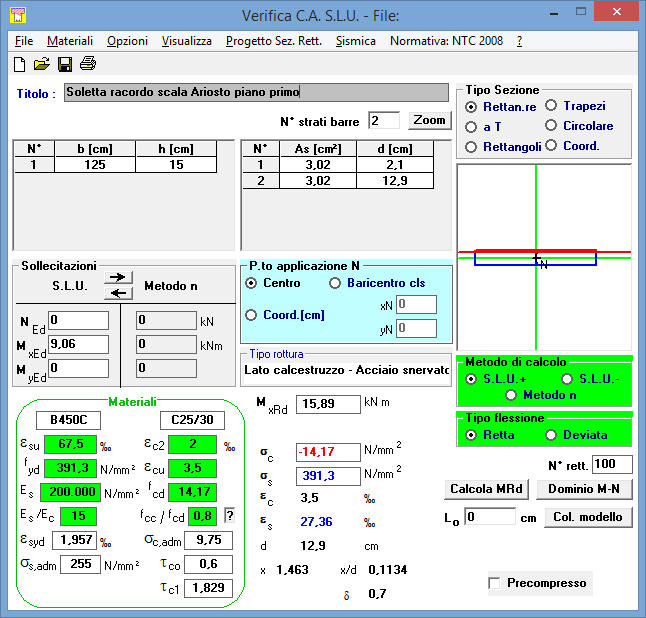 Sezione verificata